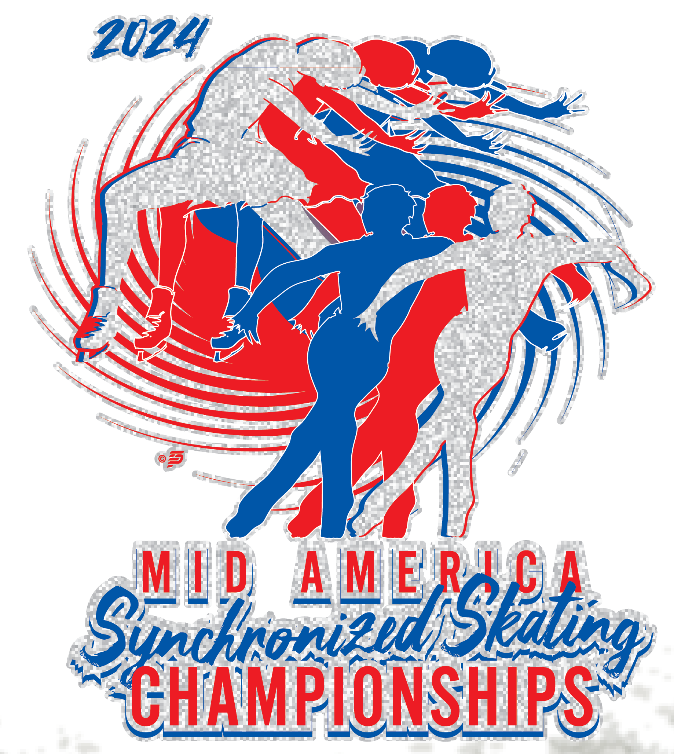 2024 Mid America Synchronized Skating CompetitionFraser Figure Skating ClubJanuary 5 & 6, 2024I. COMPETITION OVERVIEWThe 2024 Mid America Synchronized Skating Competition will be conducted in accordance with the rules and regulations of U.S. Figure Skating, as set forth in the current rulebook, and/or current Compete USA handbook as well as any pertinent updates that have been posted on the U.S. Figure Skating website.This competition is open to all eligible, restricted, reinstated or readmitted persons as defined by the Eligibility Rules. Skaters must be a currently registered member of a U.S. Figure Skating member club, Learn to Skate USA® member, a collegiate club or who is an individual member in accordance with the current rulebook. For non-U.S. citizens, please refer to the rulebook for more information.SERIES INFORMATION:This event is proud to participate in the National Synchronized Skating Series. Participation in this series is open to all levels. Teams must register for the series prior to the competition start date if they wish for that competition’s results to be counted towards the series. Visit usfigureskating.org for more information on this series. Results of this competition for participating teams will be reported to U.S. Figure Skating for generation of the series results.II. ELIGIBILITYFor synchronized skating teams, skating skills test requirements are as of the entry deadline.EVENTS OFFERED:Program requirements for the events listed below can be found here: usfigureskating.org – Skate – Compete – Program RequirementsThis event will follow program requirements for the 2023-24 season.OUR COMMUNITY:U.S. Figure Skating is dedicated to fostering a culture of belonging and community that is welcoming for all individuals. We are committed to championing diversity, equity and inclusion and understand its value in combating discrimination and challenging inequalities necessary to develop champions both on and off the ice. We are actively working toward developing equitable practices and policies that foster safety and empower all individuals to authentically pursue their unique path in all areas of our sport. We stand firmly on the belief that our members are the most important asset to our organization and that our differences are meaningful and strengthen our sport. We believe that skating is for everyone.NON-DISCRIMINATION: U.S. Figure Skating commits in policy, principle and practice to sustain a non-discriminatory approach on and off the ice for all members. We strive to provide equal opportunity for all despite their varied backgrounds, experiences and identities, and want all members to feel valued and respected at every level of organization. U.S. Figure Skating’s SkateSafe® Program receives, investigates and addresses allegations of discrimination or harassment throughout its membership and the organization. Please refer to the SkateSafe® Program Handbook for further definition of harassment, discrimination and abuse.By attending this event, all participants are willingly committing to upholding U.S. Figure Skating’s Code of Ethics (GR 1.01) and Code of Conduct (GR 1.02), as detailed within the U.S. Figure Skating Rulebook.To report a concern of discrimination or harassment to U.S. Figure Skating, please visit www.USFigureSkating.org/SkateSafe or email SkateSafe@USFigureSkating.org.COMPLIANCE:For full details about participant compliance requirements, refer to the U.S. Figure Skating SkateSafe® webpage: https://www.usfigureskating.org/skatesafe#compliance. COACHESTo be an eligible coach at a nonqualifying competition, coaches must meet the applicable compliance requirements and verified by U.S. Figure Skating. Coach compliance falls into two categories, Coach Compliance (includes choreographers) and Learn to Skate USA® Instructor Compliance. Details regarding compliance requirements can be found HERE. All compliance requirements must be met at the time of check-in to access the competition, no exceptions.Coaches of foreign athletes: If you are a coach of a foreign athlete only, you are not subject to U.S. Figure Skating coach compliance and will only be asked to provide a letter of good standing for the federation your athlete represents.There is a maximum of  four coaches per registered team. TEAM SERVICE PERSONNELTeams are permitted a maximum of two team service personnel. Team service personnel must have a current U.S. Figure Skating membership, a green lighted background check and completed SafeSport™ Training. All compliance requirements must be met at the time of check-in to access the competition, no exceptions. Team service personnel is defined as those indicated as a team manager and/or team service personnel planning to attend the competition with the team. All team personnel and skaters who will need to receive a credential must be listed in the Team Portal for the competition (Team Personnel for coaches and team managers; Competition Roster for skaters and alternates). In order to be added in EMS, the individual must first be added in the team’s profile through Member’s Only. MANDATORY ATHLETES Athletes age 18+ as of the competition start date who will be competing on a team (i.e., synchro, ice dance, pairs, shadow dance, theatre, etc.) with at least one Minor Athlete must complete SafeSport™ Training. * Minor athletes who turn 18 mid-season are encouraged to seek parental consent to take the online SafeSport™ Training early to avoid any disruptions in their ability to participate as the training is required upon turning 18. The athlete will not be compliant until they have completed the training and their Members Only portal reflects completion. Please email skatesafe@usfigureskating.org for instructions or questions regarding parental consent. III. REGISTRATION INFORMATIONOnline registrations will be accepted via EMS. Payment must be made at the time of registration by credit card only. Each transaction includes a 3% transaction fee. Registration Deadline: 11/18/2023 at 11:59 ETLate Registration Deadline: 12/02/2023 at 11:59 ET + $50 Late Fee*The host club reserves the right to close registration at any time if event capacity is met.ONLINE REGISTRATION VIA EMS : All teams are required to register online via the U.S. Figure Skating Event Management System (EMS). Anyone listed as a team manager or coach for a team in their Members Only Team Profile will be able to access the registration system. Registration for the competition is not considered final until online payment has been received. Online payment via credit card is the only form of accepted payment for registration in EMS.Go to https://m.usfigureskating.org.Use your personal member number and password to login. Click the BLUE “EMS Event Management System” button.Choose “Competition Registration – Teams” from the menu.Select the team you would like to register for competition.Click the REGISTER NOW button next to your competition’s name.NOTE: Only the competitions for which your team(s) are eligible will appear.Walk through the on-screen registration process which will include:Team Verification: Confirm the team’s information is accurate.Registration Overview: Review general information about the competition.Event Selection: Confirm the event you are registering the team for is accurate.Competition Roster Selection: Click the “Add Skaters” link. The screen will display all skaters listed in your Main Roster. Check the box next to each skater’s name to add them to the competition roster. Coach Information: Click the “Add Coaches” link. The screen will display all coaches listed in your Team Profile. Check the box next to each coach’s name to add them. Only the coaches who will be attending this competition should be listed. This information can also be updated from your EMS Team Portal. You will only be able to add coaches who are listed in your Team Profile.Team Service Personnel Information: Click the “Add Team Service Personnel” to add attending team service personnel. The screen will display team managers and team service personnel listed in your Team Profile. Check the box next to each name to add them. Only the team service personnel who will be attending this competition should be listed. This information can also be updated from your EMS Team Portal. You will only be able to add team service personnel who are listed in your Team Profile.Payment via credit card will be required to complete your registration as it is the only accepted form of payment for registration in EMS. Registrations are not considered complete until an invoice confirmation via email has been received. A 3% processing fee will be assessed at check-out. NOTE: Payment must be submitted individually for each team’s registration. If you are planning on registering multiple teams in a short period of time, it is recommended that you contact your credit card company to prevent anti-fraud systems from being activated.FOREIGN SYNCHRO AND THEATRE ON ICE TEAMS:Additional steps are required to complete your registration. For a full guide to registering foreign teams, CLICK HERE. Email productsupport@usfigureskating.org if you require assistance. CRITIQUES/FEEDBACKJudges’ critiques can be requested using the Team Information form in EMS.  Requests must be received by 12/09/2023.MUSIC SUBMISSION/UPLOAD:EMS MUSIC UPLOAD: Competitors participating in events with music are required to upload their music to EMS no later than 12/09/2023 at 11:59 PM ET. After this date, skaters will be locked out of this feature and subject to a $25 late fee. The late fee will automatically be added to each skater's cart who doesn't meet this requirement by the deadline. Late fees will not be removed under any circumstances and must be paid prior to receiving the skater credential onsite.DEADLINE: 12/09/2023 at 11:59 PM ET *$25 late fee after this dateEMS SKATER MUSIC UPLOAD HOW TO: CLICK HERE If you need assistance, email productsupport@usfigureskating.org Competitors must also have available a backup copy of their competition music on a cell phone and it must be immediately available rinkside whenever the skater competes. If the phone does not have the standard round headset connector, an appropriate adapter, such as an Apple Lightning connector or Samsung USB-C adapter is required to be attached. The phone should be presented to the music person with the file ready to play, phone in airplane mode and volume turned to maximum.   PLANNED PROGRAM CONTENT (PPC) SUBMISSION/UPLOAD – FOR IJS EVENTS ONLY:Include instructions as to how attendees will provide your competition with their Planned Program Content (PPC). Include details about any online uploads including deadlines or where PPC is to be dropped off on-site. PPC Paper form, click here.EMS PLANNED PROGRAM CONTENT (PPC) – Competitors participating in IJS events are required to submit PPC in EMS no later than 12/09/2023 at 11:59 PM ET. After this date, skaters will be locked out of this feature in EMS and subject to a $25 late fee. The late fee will automatically be added to each skater’s cart who doesn’t meet this requirement by the deadline. Late fees will not be removed under any circumstances and must be paid prior to receiving the skater credential onsite.DEADLINE: 12/09/2023 at 11:59 PM ET *$25 late fee after this dateEMS PPC UPLOAD HOW TO: CLICK HEREIf you need assistance, email productsupport@usfigureskating.org REFUND POLICYEntry fees will not be refunded after entry deadline unless no competition exists or the event is canceled. LIABILITY: U.S. Figure Skating, Learn to Skate USA®, Fraser Figure Skating Club and Big Boy Arena accept no responsibility for injury or damage sustained by any participant in this competition. This is in accordance with Rule 1600 of the official U.S. Figure Skating Rulebook.IV. COMPETITION DETAILSFACILITIES: Big Boy Arena34400 Utica Rd. Fraser, MI 48026Bigboyarena.com Ice surface is 200’ x 85’.  We will be using nine locker rooms.  The rink is very cold in the winter months.  There is a bar in the competition rink and a snack bar in the main lobby.LOCKER ROOMS AND CHANGING AREAS: The designated team coach, team manager, team service personnel and athletes competing at the skating event are allowed in the Locker Rooms/Changing Area designated for their team. The team coach, team manager, and team service personnel should remove themselves from the Locker Room/Changing Area while any Minor Athlete(s) are actively changing or undressing. All Locker Rooms/Changing Areas will be monitored. If any concerns arise, immediately contact the Locker Room/Changing Area monitor. If there are concerns regarding this policy, an athlete should change prior to arriving at the competition. The use of any recording and photographic devices inside a Locker Room/Changing Area is strictly prohibited. Any violation of this policy is punishable under the U.S. Figure Skating SkateSafe® policy and U.S. Figure Skating Rulebook.U.S. Figure Skating Travel Policy:All travel must strictly adhere to Two-Deep Leadership requirements. An Adult Participant cannot transport a Minor Athlete one-on-one and Two-Deep Leadership requirements must be adhered to at all times during In-Program travel, by transporting at least two minors or a second Adult Participant. An Adult Participant cannot share a hotel room or other sleeping arrangement with a Minor Athlete(s). Full details of the SkateSafe® Travel Policy and any exceptions can be found starting on page 12 of the SkateSafe® Handbook.OFFICIAL WEBSITE & UPDATES: It is the responsibility of each competitor, parent and coach to check the website frequently for any schedule changes and/or additional information pertaining to the competition.  Competition information can be found at Fraserfsc.com, or following the Mid America Synchronized Skating Championships Facebook page.Results will not be posted onsite.  The competition will utilize online results.  Link will be posted throughout the competition venue. SCHEDULECompetitors may be scheduled on any day or time during the announced dates of the competition. The competition and practice ice schedule will be available after the close of entries. All participants will be notified via email once available. PRACTICE ICE: Unofficial Practice Ice will be available the evening of Friday, January 6, 2023, and the morning of Saturday, January 7, 2023 schedule permitting.  UPI will be sold at $125 per 10 minute segment for all levels and 12 minute segment only for free skate events; Junior; Senior; and Collegiate.Music will be played twice during a practice session by the ice monitor.Practice ice credits may be purchased after completion of registration, via the EMS Competition Portal.  Close: 12/17/2023 11:59 PMMaximum credits per registered event: UPI - 2Cost per credit: $125Complete the Mandatory Team Information form:Provide information about arrival, lodging, and desired date and time ranges.ONSITE CHECK-IN: Check in will open on Friday, January 6th, 2023. The check-in table will be located in the small room across from the competition rink. Check in will be open an hour and a half before the first event of the day and run through the last event of the day. One team representative should check in on behalf of the team as soon as the team arrives at the competition. Team personnel (coaches, team managers and team service personnel) must check in separately to receive their credential (see requirements below). All coaches and team managers must have valid identification. (see below)All coaches and team managers must comply with any COVID screening that will follow state and local guidelines.If you are participating in a role requiring compliance, please be sure to download or print your compliance card to verify your compliance status on-site, if requested. If you believe your compliance card does not accurately reflect your compliance status, please contact skatesafe@usfigureskating.org at least 2 business days prior to the competition for assistance. AWARDS: Medals are awarded to teams earning first, second, third, and fourth places.A Coach or team managers can pick up medals in the registration room.PHOTO/VIDEO: Video and live stream will be provided by 828 Studios.ADDITIONAL INFORMATION: •	Admission:  o	$14.00 fee per day.o	$10.00 fee per day for:Children (5 yr-12yr)Senior Citizens (60 and up)Active and retired Military, w/IDo	FREE Children under 5.•	Souvenirs:  Pins are available for pre order.  Use the Mandatory Team Information Form. •	All buses must be parked in designated area and follow traffic flow as marked.•	Detroit Metro Airport is the closest major airport in the area.HOTEL:Holiday Inn Express Hotel, $119.99 per night 8515 15 Mile Rd,Sterling Heights, MI 48312(586) 272-2300Cancellation policy: 6:00 PM on the day before arrival.  The cut-off date for reservations is December 15, 2023.CONTACT INFORMATION:Competition website: FraserFSC.comFor questions, please contact the following individuals:SYNCHRONIZED SKATINGJUDGINGTeam FeeSkater FeeAspire 16.0$265Aspire 26.0$265Aspire 36.0$265Aspire 4 6.0$265PreliminaryIJS$600Pre-JuvenileIJS$600Open JuvenileIJS$600JuvenileIJS$600IntermediateIJS$600NoviceIJS$600Junior Short ProgramIJS$600Junior Free SkateIJS$600Junior Combined (Short & Free)IJS$1000Senior Short ProgramIJS$600Senior Free SkateIJS$600Senior Combined (Short & Free)IJS$1000Senior Elite 12 Short ProgramIJS$600Senior Elite 12 Free SkateIJS$600Senior Elite 12 Combined (Short & Free)IJS$1000CollegiateIJS$600Adult IJS$600MastersIJS$600Open Collegiate6.0$550Open Adult6.0$550Open Masters6.0$550Competition Chair:Chris Wojnofraserfigureskatingclub@outlook.com(586) 764-3811Chief Referee:  Susan Demeniuksmdemeniuk@comcast.net(248) 529-9515Practice Ice Chair:  Chris Wojnofraserfigureskatingclub@outlook.com(586) 764-3811Additional Contact:  Ann Murrayann.murray@uticak12.org(586) 606-5276